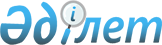 2013-2015 жылдарға арналған аудандық бюджет туралы
					
			Күшін жойған
			
			
		
					Оңтүстік Қазақстан облысы Түлкібас аудандық мәслихатының 2012 жылғы 21 желтоқсандағы № 11/1-05 шешімі. Оңтүстік Қазақстан облысының Әділет департаментінде 2013 жылғы 8 қаңтарда № 2200 тіркелді. Қолданылу мерзімінің аяқталуына байланысты күші жойылды - (Оңтүстік Қазақстан облысы Түлкібас аудандық мәслихатының 2014 жылғы 20 қаңтардағы № 16 хатымен)      Ескерту. Қолданылу мерзімінің аяқталуына байланысты күші жойылды - (Оңтүстік Қазақстан облысы Түлкібас аудандық мәслихатының 20.01.2014 № 16 хатымен).      РҚАО-ның ескертпесі.

      Құжаттың мәтінінде түпнұсқаның пунктуациясы мен орфографиясы сақталған.

      Қазақстан Республикасының 2008 жылғы 4 желтоқсандағы Бюджет кодексінің 9-бабының 2-тармағына, 75-бабының 2-тармағына, «Қазақстан Республикасындағы жергілікті мемлекеттік басқару және өзін-өзі басқару туралы» «Қазақстан Республикасының 2001 жылғы 23 қаңтардағы Заңының 6-бабы 1-тармағының 1) тармақшасына және Оңтүстік Қазақстан облыстық мәслихатының 2012 жылғы 7 желтоқсандағы № 9/71-V «2013-2015 жылдарға арналған облыстық бюджет туралы» Нормативтік құқықтық актілерді мемлекеттік тіркеу тізілімінде № 2172 тіркелген шешіміне сәйкес, Түлкібас аудандық мәслихаты ШЕШТІ:



      1. Түлкібас ауданының 2013-2015 жылдарға арналған аудандық бюджеті 1, 2 және 3-қосымшаларға сәйкес, оның ішінде 2013 жылға мынадай көлемде бекiтiлсiн:



      1) кiрiстер – 8397178 мың теңге, оның iшiнде:

      салықтық түсiмдер – 1788750 мың теңге;

      салықтық емес түсiмдер – 5934 мың теңге;

      негiзгi капиталды сатудан түсетiн түсiмдер – 61840 мың теңге; 

      трансферттердiң түсiмi – 6540654 мың теңге;



      2) шығындар – 8466312 мың теңге;



      3) таза бюджеттiк кредиттеу – 15311 мың теңге, оның ішінде: 

      бюджеттік кредиттер – 20772 мың теңге;

      бюджеттік кредиттерді өтеу – 5461 мың теңге;



      4) қаржы активтерімен жасалатын операциялар бойынша сальдо- 0 теңге;

      қаржы активтерін сатып алу – 0 теңге;

      мемлекеттің қаржы активтерін сатудан түсетін түсімдер – 0 теңге;



      5) бюджет тапшылығы (профициті) – -84445 мың теңге;



      6) бюджет тапшылығын қаржыландыру (профицитін пайдалану) – 84445 мың теңге, оның ішінде:

      қарыздар түсімі – 20772 мың теңге;

      қарыздарды өтеу – 5461 мың теңге;

      бюджет қаражатының пайдаланылатын қалдықтары – 69134 мың теңге.

      Ескерту. 1-тармақ жаңа редакцияда - Оңтүстік Қазақстан облысы  Түлкібас аудандық мәслихатының 25.12.2013 № 23/1-05 шешімімен (2013 жылғы 1 қаңтарынан бастап қолданысқа енгізіледі).



      2. 2013 жылы облыстық бюджетке аудандық бюджеттен жеке табыс салығынан және әлеуметтік салықтан 50 пайыз мөлшерінде бөлу нормативтері белгіленсін.



      3. 2013 жылы облыстық бюджеттен аудандық бюджетке берілетін бюджеттік субвенциялардың көлемі 3680354 мың теңге болып белгіленсін.



      4. Ауданның жергілікті атқарушы органының 2013 жылға арналған резервi 10000 мың теңге сомасында бекітілсін.



      5. Бюджеттік инвестициялық жобаларды (бағдарламаларды) іске асыруға бағытталған бюджеттік бағдарламалар бөлінісінде 2013 жылға арналған аудандық бюджеттік даму бағдарламаларының тізбесі 4- қосымшаға сәйкес бекітілсін.



      6. 2013 жылға арналған жергілікті бюджеттің атқарылуы процесiнде секвестрлеуге жатпайтын жергілікті бюджеттiк бағдарламалардың тiзбесi 5-қосымшаға сәйкес бекiтiлсiн.



      7. 2013-2015 жылдарға арналған аудандық бюджетте әрбір ауылдық, поселкелік округтердің бюджеттік бағдарламаларының тізбесі 6-қосымшаға сәйкес бекітілсін.



      8. 2007 жылғы 15 мамырдағы Қазақстан Республикасының Еңбек кодексінің 238-бабының 2-тармағына сәйкес, 2013 жылға ауылдық (селолық) жерде жұмыс істейтін әлеуметтік қамсыздандыру, білім беру, мәдениет және спорт саласының азаматтық қызметшілеріне, бюджет қаражаты есебінен қызметтің, осы түрлерімен қалалық жағдайда айналысатын азаматтық қызметшілердің жалақыларымен және ставкалармен салыстырғанда жиырма бес процентке жоғары лауазымдық жалақылар мен тарифтік ставкалар белгіленсін.



      9. Осы шешім 2013 жылдың 1 қаңтарынан бастап қолданысқа енгізілсін.      Аудандық мәслихат сессиясының төрағасы     А.Құрманбаев      Аудандық мәслихаттың хатшысы               А.Сапаров

Түлкібас аудандық мәслихатының

2012 жылғы 21 желтоқсандағы № 11/1-05

шешіміне 1-қосымша Түлкібас ауданының 2013 жылға арналған аудандық бюджет      Ескерту. 1-қосымша жаңа редакцияда - Оңтүстік Қазақстан облысы  Түлкібас аудандық мәслихатының 25.12.2013 № 23/1-05 шешімімен (2013 жылғы 1 қаңтарынан бастап қолданысқа енгізіледі).     

Түлкібас аудандық мәслихатының

2012 жылғы 21 желтоқсандағы № 11/1-05

шешіміне 2-қосымша Түлкібас ауданының 2014 жылға арналған аудандық бюджет      Ескерту. 2-қосымша жаңа редакцияда - Оңтүстік Қазақстан облысы Түлкібас аудандық мәслихатының 13.12.2013 № 22/1-05 шешімімен (2013 жылғы 1 қаңтарынан бастап қолданысқа енгізіледі).      

Түлкібас аудандық мәслихатының

2012 жылғы 21 желтоқсандағы № 11/1-05

шешіміне 3-қосымша Түлкібас ауданының 2015 жылға арналған аудандық бюджет      Ескерту. 3-қосымша жаңа редакцияда - Оңтүстік Қазақстан облысы Түлкібас аудандық мәслихатының 29.05.2013 № 14/1-05 шешімімен (2013 жылғы 1 қаңтарынан бастап қолданысқа енгізіледі).      

Түлкібас аудандық мәслихаттың

2012 жылғы 21 желтоқсандағы № 11/1-05

шешіміне 4-қосымша Бюджеттік инвестициялық жобаларды (бағдарламаларды) іске асыруға бағытталған бюджеттік бағдарламалар бөлінісінде 2013 жылға арналған аудандық бюджеттік даму бағдарламаларының тізбесі      

Түлкібас аудандық мәслихаттың

2012 жылғы 21 желтоқсандағы № 11/1-05

шешіміне 5-қосымша 2013 жылға арналған жергілікті бюджеттің атқарылуы процесінде секвестрлеуге жатпайтын жергілікті бюджеттің бағдарламалардың тізбесі

Түлкібас аудандық мәслихатының

2012 жылғы 21 желтоқсандағы № 11/1-05

шешіміне 6-қосымша 2013-2015 жылдарға арналған аудандық бюджетте әрбір ауылдық, поселкелік округтердің бюджеттік бағдарламаларының тізбесі      Ескерту. 6-қосымша жаңа редакцияда - Оңтүстік Қазақстан облысы Түлкібас аудандық мәслихатының 01.11.2013 № 20/1-05 шешімімен (2013 жылғы 1 қаңтарынан бастап қолданысқа енгізіледі).      
					© 2012. Қазақстан Республикасы Әділет министрлігінің «Қазақстан Республикасының Заңнама және құқықтық ақпарат институты» ШЖҚ РМК
				СанатыСанатыСанатыСанатыАтауыСомасы, мың теңгеСыныбыСыныбыСыныбыСомасы, мың теңгеІшкі сыныбыІшкі сыныбыІшкі сыныбыСомасы, мың теңге1. Кірістер 8 397 1781Салықтық түсімдер1 788 75001Табыс салығы267 114 2Жеке табыс салығы267 114 03Әлеуметтiк салық217 041 1Әлеуметтiк салық217 041 04Меншiкке салынатын салықтар1 251 0191Мүлiкке салынатын салықтар1 185 4113Жер салығы11 993 4Көлiк құралдарына салынатын салық50 500 5Бірыңғай жер салығы3 115 05Тауарларға, жұмыстарға және қызметтерге салынатын iшкi салықтар43 632 2Акциздер21 255 3Табиғи және басқа ресурстарды пайдаланғаны үшiн түсетiн түсiмдер8 500 4Кәсiпкерлiк және кәсiби қызметтi жүргiзгенi үшiн алынатын алымдар13 327 5Ойын бизнесіне салық550 07Басқа да салықтар151 1Басқа да салықтар151 08Заңдық мәнді іс-әрекеттерді жасағаны және (немесе) оған уәкілеттігі бар мемлекеттік органдар немесе лауазымды адамдар құжаттар бергені үшін алынатын міндетті төлемдер9 793 1Мемлекеттік баж9 793 2Салықтық емес түсiмдер5 934 01Мемлекеттік меншiктен түсетiн кірістер5 934 3Мемлекеттік меншігіндегі акциялардың мемлекеттік пакетіне дивидендтер9 5Мемлекет меншiгіндегі мүлікті жалға беруден түсетiн кірістер5 925 06Басқа да салықтық емес түсiмдер0 1Басқа да салықтық емес түсiмдер0 3Негізгі капиталды сатудан түсетін түсімдер61 840 01Мемлекеттік мекемелерге бекітілген мемлекеттік мүлікті сату299 1Мемлекеттік мекемелерге бекітілген мемлекеттік мүлікті сату299 03Жердi және материалдық емес активтердi сату61 541 1Жердi сату61 541 4Трансферттердің түсімі6 540 65402Мемлекеттік басқарудың жоғары тұрған органдарынан түсетін трансферттер6 540 654 2Облыстық бюджеттен түсетін трансферттер6 540 654 Функционалдық топФункционалдық топФункционалдық топФункционалдық топФункционалдық топСомасы, мың теңге Кіші функцияКіші функцияКіші функцияКіші функцияСомасы, мың теңге Бюджеттік бағдарламалардың әкiмшiсiБюджеттік бағдарламалардың әкiмшiсiБюджеттік бағдарламалардың әкiмшiсiСомасы, мың теңге БағдарламаБағдарламаСомасы, мың теңге АтауыСомасы, мың теңге 1232. Шығындар8 466 31201Жалпы сипаттағы мемлекеттiк қызметтер 423 778 011Мемлекеттiк басқарудың жалпы функцияларын орындайтын өкiлдi, атқарушы және басқа органдар385 989 011112Аудан (облыстық маңызы бар қала) мәслихатының аппараты16 785 011112001Аудан (облыстық маңызы бар қала) мәслихатының қызметін қамтамасыз ету жөніндегі қызметтер16 185 011112003Мемлекеттік органдардың күрделі шығыстары600 011122Аудан (облыстық маңызы бар қала) әкімінің аппараты131 034 011122001Аудан (облыстық маңызы бар қала) әкімінің қызметін қамтамасыз ету жөніндегі қызметтер91 282 011122003Мемлекеттік органдардың күрделі шығыстары39 752 011123Қаладағы аудан, аудандық маңызы бар қала, кент, ауыл, ауылдық округ әкімінің аппараты238 170 011123001Қаладағы аудан, аудандық маңызы бар қаланың, кент, ауыл, ауылдық округ әкімінің қызметін қамтамасыз ету жөніндегі қызметтер217 651 011123022Мемлекеттік органдардың күрделі шығыстары20 519 2Қаржылық қызмет1 001 012459Ауданның (облыстық маңызы бар қаланың) экономика және қаржы бөлімі1 001 012459003Салық салу мақсатында мүлікті бағалауды жүргізу1 001 019Жалпы сипаттағы өзге де мемлекеттiк қызметтер36 788 019459Ауданның (облыстық маңызы бар қаланың) экономика және қаржы бөлімі34 788 019459001Ауданның (облыстық маңызы бар қаланың) экономикалық саясатын қалыптастыру мен дамыту, мемлекеттік жоспарлау, бюджеттік атқару және коммуналдық меншігін басқару саласындағы мемлекеттік саясатты іске асыру жөніндегі қызметтер33 219 019459015Мемлекеттік органдардың күрделі шығыстары1 569 472Ауданның (облыстық маңызы бар қаланың) құрылыс, сәулет және қала құрылысы бөлімі2 000 122040Мемлекеттік органдардың объектілерін дамыту2 000 02Қорғаныс71 195 021Әскери мұқтаждар9 911 021122Аудан (облыстық маңызы бар қала) әкімінің аппараты9 911 021122005Жалпыға бірдей әскери міндетті атқару шеңберіндегі іс-шаралар9 911 022Төтенше жағдайлар жөнiндегi жұмыстарды ұйымдастыру61 284 022122Аудан (облыстық маңызы бар қала) әкімінің аппараты61 284 022122006Аудан (облыстық маңызы бар қала) ауқымындағы төтенше жағдайлардың алдын алу және оларды жою58 934 022122007Аудандық (қалалық) ауқымдағы дала өрттерінің, сондай-ақ мемлекеттік өртке қарсы қызмет органдары құрылмаған елдi мекендерде өрттердің алдын алу және оларды сөндіру жөніндегі іс-шаралар2 350 03Қоғамдық тәртіп, қауіпсіздік, құқықтық, сот, қылмыстық-атқару қызметі19 000 039Қоғамдық тәртіп және қауіпсіздік саласындағы басқа да қызметтер19 000 031458Ауданның (облыстық маңызы бар қаланың) тұрғын үй-коммуналдық шаруашылық, жолаушылар көлігі және автомобиль жолдары бөлімі19 000 031458021Елдi мекендерде жол қозғалысы қауiпсiздiгін қамтамасыз ету19 000 04Бiлiм беру5 045 141041Мектепке дейiнгi тәрбие және оқыту703 752 041123Қаладағы аудан, аудандық маңызы бар қала, кент, ауыл, ауылдық округ әкімінің аппараты166 659 041123041Мектепке дейінгі білім беру ұйымдарында мемлекеттік білім беру тапсырысын іске асыруға166 659 041464Ауданның (облыстық маңызы бар қаланың) білім бөлімі537 093 041464040Мектепке дейінгі білім беру ұйымдарында мемлекеттік білім беру тапсырысын іске асыруға537 093 042Бастауыш, негізгі орта және жалпы орта білім беру3 478 988 042123Қаладағы аудан, аудандық маңызы бар қала, кент, ауыл, ауылдық округ әкімінің аппараты11 544 042123005Ауылдық (селолық) жерлерде балаларды мектепке дейін тегін алып баруды және кері алып келуді ұйымдастыру11 544 042464Ауданның (облыстық маңызы бар қаланың) білім бөлімі3 467 444 042464003Жалпы білім беру3 425 782042464006Балаларға қосымша білім беру 41 662 049Бiлiм беру саласындағы өзге де қызметтер862 401 049464Ауданның (облыстық маңызы бар қаланың) білім бөлімі314 049 049464001Жергіліктті деңгейде білім беру саласындағы мемлекеттік саясатты іске асыру жөніндегі қызметтер12 963 049464005Ауданның (областык маңызы бар қаланың) мемлекеттік білім беру мекемелер үшін оқулықтар мен оқу-әдiстемелiк кешендерді сатып алу және жеткізу66 478 049464012Мемлекеттік органдардың күрделі шығыстары250 049464015Жетім баланы (жетім балаларды) және ата-аналардың қамқорынсыз қалған баланы (балаларды) күтіп-ұстауға асыраушыларына ай сайынғы ақшалай қаражат төлемдері16 320 049464020Үйде оқылатын мүгедек балаларды жабдықпен, бағдарламалық қамтыммен қамтамасыз ету6 987 049464067Ведомстволық бағыныстағы мемлекеттік мекемелерінің және ұйымдарының күрделі шығыстары211 051 049472Ауданның (облыстық маңызы бар қаланың) құрылыс, сәулет және қала құрылысы бөлімі548 352 049472037Білім беру объектілерін салу және реконструкциялау548 352 06Әлеуметтiк көмек және әлеуметтiк қамсыздандыру226 392 062Әлеуметтiк көмек199 036 062451Ауданның (облыстық маңызы бар қаланың) жұмыспен қамту және әлеуметтік бағдарламалар бөлімі199 036 062451002Еңбекпен қамту бағдарламасы17 392 062451004Ауылдық жерлерде тұратын денсаулық сақтау, білім беру, әлеуметтік қамтамасыз ету, мәдениет, спорт және ветеринар мамандарына отын сатып алуға Қазақстан Республикасының заңнамасына сәйкес әлеуметтік көмек көрсету7 072 062451005Мемлекеттік атаулы әлеуметтік көмек 216 062451006Тұрғын үй көмегін көрсету4 686 062451007Жергілікті өкілетті органдардың шешімі бойынша мұқтаж азаматтардың жекелеген топтарына әлеуметтік көмек27 121 062451010Үйден тәрбиеленіп оқытылатын мүгедек балаларды материалдық қамтамасыз ету1 680 062451014Мұқтаж азаматтарға үйде әлеуметтiк көмек көрсету37 641 06245101618 жасқа дейіні балаларға мемлекеттік жәрдемақылар83 527 062451017Мүгедектерді оңалту жеке бағдарламасына сәйкес, мұқтаж мүгедектерді міндетті гигиеналық құралдармен және ымдау тілі мамандарының қызмет көрсетуін, жеке көмекшілермен қамтамасыз ету19 701 069Әлеуметтiк көмек және әлеуметтiк қамтамасыз ету салаларындағы өзге де қызметтер27 356 069451Ауданның (облыстық маңызы бар қаланың) жұмыспен қамту және әлеуметтік бағдарламалар бөлімі27 356 069451001Жергілікті деңгейде халық үшін әлеуметтік бағдарламаларды жұмыспен қамтуды қамтамасыз етуді іске асыру саласындағы мемлекеттік саясатты іске асыру жөніндегі қызметтер 24 881 069451011Жәрдемақыларды және басқа да әлеуметтік төлемдерді есептеу, төлеу мен жеткізу бойынша қызметтерге ақы төлеу405 069451021Мемлекеттік органдардың күрделі шығыстары1 500 069451067Ведомстволық бағыныстағы мемлекеттік мекемелерінің және ұйымдарының күрделі шығыстары570 07Тұрғын үй-коммуналдық шаруашылық1 312 109071Тұрғын үй шаруашылығы34 011 071455Ауданның (облыстық маңызы бар қаланың) мәдениет және тілдерді дамыту бөлімі3 998 071123024Жұмыспен қамту-2020 бағдарламасы бойынша ауылдық елді мекендерді дамыту шеңберінде объектілерді жөндеу3 998 071458Ауданның (облыстық маңызы бар қаланың) тұрғын үй-коммуналдық шаруашылық, жолаушылар көлігі және автомобиль жолдары бөлімі9 861 071458041Жұмыспен қамту-2020 бағдарламасы бойынша ауылдық елді мекендерді дамыту шеңберінде объектілерді жөндеу және абаттандыру9 861 071472Ауданның (облыстық маңызы бар қаланың) құрылыс, сәулет және қала құрылысы бөлімі20 152 071467003Мемлекеттік коммуналдық тұрғын үй қорының тұрғын үйін жобалау, салу және (немесе) сатып алу 5 152 071472004Инженерлік коммуниациялық инфрақұрылымды жобалау, дамыту және жайластыру және (немесе) сатып алу15 000 072Коммуналдық шаруашылық1 206 854072458Ауданның (облыстық маңызы бар қаланың) тұрғын үй-коммуналдық шаруашылық, жолаушылар көлігі және автомобиль жолдары бөлімі1 193 854 072458012Сумен жабдықтау және су бөлу жүйесінің қызмет етуі 49 242 072458058Елді мекендердегі сумен жабдықтау және су бұру жүйелерін дамыту1 144 612 072472Ауданның (облыстық маңызы бар қаланың) құрылыс, сәулет және қала құрылысы бөлімі13 000 072472005Коммуналдық шаруашылығын дамыту13 000 073Елді-мекендерді көркейту71 244 073123Қаладағы аудан, аудандық маңызы бар қала, кент, ауыл, ауылдық округ әкімінің аппараты36 018 073123008Елді мекендерде көшелерді жарықтандыру14 906 073123009Елді мекендердің санитариясын қамтамасыз ету11 240 073123011Елді мекендерді абаттандыру мен көгалдандыру9 872 073458Ауданның (облыстық маңызы бар қаланың) тұрғын үй-коммуналдық шаруашылық, жолаушылар көлігі және автомобиль жолдары бөлімі35 226 073458015Елдi мекендердегі көшелердi жарықтандыру4 036 073458016Елдi мекендердiң санитариясын қамтамасыз ету2 400 073458018Елдi мекендердi абаттандыру және көгалдандыру2879008Мәдениет, спорт, туризм және ақпараттық кеңістiк290 261 081Мәдениет саласындағы қызмет103 997 081455Ауданның (облыстық маңызы бар қаланың) мәдениет және тілдерді дамыту бөлімі81 610 081455003Мәдени-демалыс жұмысын қолдау81 610 081472Ауданның (облыстық маңызы бар қаланың) құрылыс, сәулет және қала құрылысы бөлімі22 387 081472011Мәдениет объектілерін дамыту22 387 082Спорт94 923 082465Ауданның (облыстық маңызы бар қаланың) дене шынықтыру және спорт бөлімі89 023 082465005Ұлттық және бұқаралық спорт түрлерін дамыту77 542 082465006Аудандық (облыстық маңызы бар қалалық) деңгейде спорттық жарыстар өткiзу7 782 082465007Әртүрлi спорт түрлерi бойынша аудан (облыстық маңызы бар қала) құрама командаларының мүшелерiн дайындау және олардың облыстық спорт жарыстарына қатысуы3 699 082472Ауданның (облыстық маңызы бар қаланың) құрылыс, сәулет және қала құрылысы бөлімі5 900 082472008Cпорт және туризм объектілерін дамыту 5 900 083Ақпараттық кеңiстiк50 080 083455Ауданның (облыстық маңызы бар қаланың) мәдениет және тілдерді дамыту бөлімі39 530 083455006Аудандық (қалалық) кiтапханалардың жұмыс iстеуi34 920 083455007Мемлекеттік тілді және Қазақстан халықтарының басқа да тілдерін дамыту4 610 083456Ауданның (облыстық маңызы бар қаланың) ішкі саясат бөлімі10 550 083456002Газеттер мен журналдар арқылы мемлекеттік ақпараттық саясат жүргізу жөніндегі қызметтер9 694 083456005Телерадио хабарларын тарату арқылы мемлекеттік ақпараттық саясатты жүргізу жөніндегі қызметтер856 089Мәдениет, спорт, туризм және ақпараттық кеңiстiктi ұйымдастыру жөнiндегi өзге де қызметтер41 261 089455Ауданның (облыстық маңызы бар қаланың) мәдениет және тілдерді дамыту бөлімі12 049 089455001Жергілікті деңгейде тілдерді және мәдениетті дамыту саласындағы мемлекеттік саясатты іске асыру жөніндегі қызметтер7 457 089455010Мемлекеттік органдардың күрделі шығыстары686 089455032Ведомстволық бағыныстағы мемлекеттік мекемелерінің және ұйымдарының күрделі шығыстары3 906 089456Ауданның (облыстық маңызы бар қаланың) ішкі саясат бөлімі19 757 089456001Жергілікті деңгейде ақпарат, мемлекеттілікті нығайту және азаматтардың әлеуметтік сенімділігін қалыптастыру саласында мемлекеттік саясатты іске асыру жөніндегі қызметтер11 300 089456003Жастар саясаты саласында іс-шараларды іске асыру7 411 089456006Мемлекеттік органдардың күрделі шығыстары598 089456032Ведомстволық бағыныстағы мемлекеттік мекемелерінің және ұйымдарының күрделі шығыстары448 089465Ауданның (облыстық маңызы бар қаланың) дене шынықтыру және спорт бөлімі9 455 089465001Жергілікті деңгейде дене шынықтыру және спорт саласындағы мемлекеттік саясатты іске асыру жөніндегі қызметтер7 955 089465004Мемлекеттік органдардың күрделі шығыстары600 089465032Ведомстволық бағыныстағы мемлекеттік мекемелерінің және ұйымдарының күрделі шығыстары900 09Отын-энергетика кешенi және жер қойнауын пайдалану558 960 099Отын-энергетика кешені және жер қойнауын пайдалану саласындағы өзге де қызметтер558 960 099458Ауданның (облыстық маңызы бар қаланың) тұрғын үй-коммуналдық шаруашылық, жолаушылар көлігі және автомобиль жолдары бөлімі546 579 099458019Жылу-энергетикалық жүйені дамыту2 000 099466036Газ көлігі жүйесін дамыту 544 579 099472Ауданның (облыстық маңызы бар қаланың) құрылыс, сәулет және қала құрылысы бөлімі12 381 099472036Газ көлігі жүйесін дамыту 12 381 10Ауыл, су, орман, балық шаруашылығы, ерекше қорғалатын табиғи аумақтар, қоршаған ортаны және жануарлар дүниесін қорғау, жер қатынастары255 993 101Ауыл шаруашылығы198 375 477Ауданның (облыстық маңызы бар қаланың) ауыл шаруашылығы мен жер қатынастары бөлімі96 072 001Жергілікті деңгейде ауыл шаруашылығы және жер қатынастары саласындағы мемлекеттік саясатты іске асыру жөніндегі қызметтер87 814 003Мемлекеттік органдардың күрделі шығыстары1 550 099Мамандардың әлеуметтік көмек көрсетуі жөніндегі шараларды іске асыру6 708 101472Ауданның (облыстық маңызы бар қаланың) құрылыс, сәулет және қала құрылысы бөлімі65 499 101472010Ауыл шаруашылығы объектілерін дамыту65 499 101473Ауданның (облыстық маңызы бар қаланың) ветеринария бөлімі36 804 101454001Жергілікті деңгейде ветеринария саласындағы мемлекеттік саясатты іске асыру жөніндегі қызметтер10 123 003Мемлекеттік органдардың күрделі шығыстары600 007Қаңғыбас итттер мен мысықтарды аулауды және жоюды ұйымдастыру4 400 101454008Алып қойылатын және жойылатын ауру жануарлардың, жануарлардан алынатын өнімдер мен шикізаттың құнын иелеріне өтеу1 139 101454009Жануарлардың энзоотиялық аурулары бойынша ветеринариялық іс-шараларды жүргізу19 942 010Ауыл шаруашылығы жануарларын бірдейлендіру жөніндегі іс-шараларды жүргізу600 109Ауыл, су, орман, балық шаруашылығы және қоршаған ортаны қорғау мен жер қатынастары саласындағы өзге де қызметтер57 618 109473Ауданның (облыстық маңызы бар қаланың) ветеринария бөлімі57 618 109454011Эпизоотияға қарсы іс-шаралар жүргізу57 618 11Өнеркәсіп, сәулет, қала құрылысы және құрылыс қызметі47 995 112Сәулет, қала құрылысы және құрылыс қызметі47 995 112472Ауданның (облыстық маңызы бар қаланың) құрылыс, сәулет және қала құрылысы бөлімі47 995 112472001Жергілікті деңгейде құрылыс, сәулет және қала құрылысы саласындағы мемлекеттік саясатты іске асыру жөніндегі қызметтер16 424 112472013Аудан аумағында қала құрылысын дамытудың кешенді схемаларын, аудандық (облыстық) маңызы бар қалалардың, кенттердің және өзге де ауылдық елді мекендердің бас жоспарларын әзірлеу30 721 112472015Мемлекеттік органдардың күрделі шығыстары850 12Көлiк және коммуникация82 819 121Автомобиль көлiгi82 819 121458Ауданның (облыстық маңызы бар қаланың) тұрғын үй-коммуналдық шаруашылық, жолаушылар көлігі және автомобиль жолдары бөлімі82 819 121458023Автомобиль жолдарының жұмыс істеуін қамтамасыз ету82 819 13Басқалар119 399 3Кәсiпкерлiк қызметтi қолдау және бәсекелестікті қорғау4 137 469Ауданның (облыстық маңызы бар қаланың) кәсіпкерлік бөлімі4 137 458001Жергілікті деңгейде кәсіпкерлік пен өнеркәсіпті дамыту саласындағы мемлекеттік саясатты іске асыру жөніндегі қызметтер4 137 139Басқалар115 262 139458Ауданның (облыстық маңызы бар қаланың) тұрғын үй-коммуналдық шаруашылық, жолаушылар көлігі және автомобиль жолдары бөлімі106 305 139458001Жергілікті деңгейде тұрғын үй-коммуналдық шаруашылығы, жолаушылар көлігі және автомобиль жолдары саласындағы мемлекеттік саясатты іске асыру жөніндегі қызметтер22 235 139458013Мемлекеттік органдардың күрделі шығыстары900 139458040«Өңірлерді дамыту» Бағдарламасы шеңберінде өңірлерді экономикалық дамытуға жәрдемдесу бойынша шараларды іске асыру83 170 139459Ауданның (облыстық маңызы бар қаланың) экономика және қаржы бөлімі8 957 008Жергілікті бюджеттік инвестициялық жобалардың және концессиялық жобалардың техникалық-экономикалық негіздемелерін әзірлеу және оған сараптама жүргізу8 957 14Борышқа қызмет көрсету17 141Борышқа қызмет көрсету17 141459Ауданның (облыстық маңызы бар қаланың) экономика және қаржы бөлімі17 141459021Жергілікті атқарушы органдардың облыстық бюджеттен қарыздар бойынша сыйақылар мен өзге де төлемдерді төлеу бойынша борышына қызмет көрсету 17 15Трансферттер13 253 151Трансферттер13 253 151459Ауданның (облыстық маңызы бар қаланың) экономика және қаржы бөлімі13 253 151459006Нысаналы пайдаланылмаған (толық пайдаланылмаған) трансферттерді қайтару6 134 151459024Мемлекеттік органдардың функцияларын мемлекеттік басқарудың төмен тұрған деңгейлерінен жоғарғы деңгейлерге беруге байланысты жоғары тұрған бюджеттерге берілетін ағымдағы нысаналы трансферттер7 119 3. Таза бюджеттік кредиттеу15 311 Бюджеттік кредиттер20 772 10Ауыл, су, орман, балық шаруашылығы, ерекше қорғалатын табиғи аумақтар, қоршаған ортаны және жануарлар дүниесін қорғау, жер қатынастары20 772 101Ауыл шаруашылығы20 772 101477Ауданның (облыстық маңызы бар қаланың) ауыл шаруашылығы мен жер қатынастары бөлімі20 772 101462004Мамандардың әлеуметтік көмек көрсетуі жөніндегі шараларды іске асыру20 772 СанатыСанатыСанатыАтауыСомасы, мың теңгеСыныбыСыныбыСыныбыСомасы, мың теңгеIшкi сыныбыIшкi сыныбыIшкi сыныбыСомасы, мың теңгеЕрекшелігіЕрекшелігіСомасы, мың теңгеБюджеттік кредиттерді өтеу5 461 5Бюджеттік кредиттерді өтеу5 461 01Бюджеттік кредиттерді өтеу5 461 1Мемлекеттік бюджеттен берілген бюджеттік кредиттерді өтеу5 461 13Жеке тұлғаларға жергілікті бюджеттен берілген бюджеттік кредиттерді өтеу5 461 4. Қаржы активтерімен жасалатын операциялар бойынша сальдо0 Қаржы активтерін сатып алу0 Мемлекеттің қаржы активтерін сатудан түсетін түсімдер 0 5. Бюджет тапшылығы (профициті)-84 445 6. Бюджет тапшылығын қаржыландыру (профицитін пайдалану)84 445 Қарыздар түсімі20 772 7Қарыздар түсімі20 772 01Мемлекеттік ішкі қарыздар20 772 2Қарыз алу келісім шарттары20 772 03Ауданның (облыстық маңызы бар қаланың) жергілікті атқарушы органы алатын қарыздар20 772 Функционалдық топФункционалдық топФункционалдық топФункционалдық топФункционалдық топСомасы, мың теңге Кіші функцияКіші функцияКіші функцияКіші функцияСомасы, мың теңге Бюджеттік бағдарламалардың әкiмшiсiБюджеттік бағдарламалардың әкiмшiсiБюджеттік бағдарламалардың әкiмшiсiСомасы, мың теңге БағдарламаБағдарламаСомасы, мың теңге АтауыСомасы, мың теңге Қарыздарды өтеу5 461 16Қарыздарды өтеу5 461 161Қарыздарды өтеу5 461 161459Ауданның (облыстық маңызы бар қаланың) экономика және қаржы бөлімі5 461 005Жергілікті атқарушы органның жоғары тұрған бюджет алдындағы борышын өтеу5 461 СанатыСанатыСанатыАтауыСомасы, мың теңгеСыныбыСыныбыСомасы, мың теңгеIшкi сыныбыIшкi сыныбыIшкi сыныбыСомасы, мың теңгеЕрекшелігіЕрекшелігіСомасы, мың теңгеБюджет қаражатының пайдаланылатын қалдықтары69 134 8Бюджет қаражатының пайдаланылатын қалдықтары69 134 01Бюджет қаражаты қалдықтары69 134 1Бюджет қаражатының бос қалдықтары69 134 01Бюджет қаражатының бос қалдықтары69 134 СанатыСанатыСанатыСанатыАтауыСомасы, мың теңгеСыныбыСыныбыСыныбыСыныбыСомасы, мың теңгеІшкі сыныбыІшкі сыныбыІшкі сыныбыСомасы, мың теңге1. Кірістер 5 430 9391Салықтық түсімдер1 327 06901Табыс салығы245 627 2Жеке табыс салығы245 627 03Әлеуметтiк салық202 762 1Әлеуметтiк салық202 762 04Меншiкке салынатын салықтар823 443 1Мүлiкке салынатын салықтар753 679 3Жер салығы13 206 4Көлiк құралдарына салынатын салық53 194 5Бірыңғай жер салығы3 364 05Тауарларға, жұмыстарға және қызметтерге салынатын iшкi салықтар42 880 2Акциздер23 133 3Табиғи және басқа ресурстарды пайдаланғаны үшiн түсетiн түсiмдер6 864 4Кәсiпкерлiк және кәсiби қызметтi жүргiзгенi үшiн алынатын алымдар12 476 5Ойын бизнесіне салық407 08Заңдық мәнді іс-әрекеттерді жасағаны және (немесе) құжаттар бергені үшін оған уәкілеттігі бар мемлекеттік органдар немесе лауазымды адамдар алатын міндетті төлемдер12 357 1Мемлекеттік баж12 357 2Салықтық емес түсiмдер6 531 01Мемлекеттік меншiктен түсетiн кірістер5 254 3Мемлекеттік меншігіндегі акциялардың мемлекеттік пакетіне дивидендтер5 5Мемлекет меншiгіндегі мүлікті жалға беруден түсетiн кірістер5 249 06Басқа да салықтық емес түсiмдер1 277 1Басқа да салықтық емес түсiмдер1 277 3Негізгі капиталды сатудан түсетін түсімдер17 115 03Жердi және материалдық емес активтердi сату17 115 1Жердi сату17 115 4Трансферттердің түсімдері4 080 224 02Мемлекеттік басқарудың жоғары тұрған органдарынан түсетін трансферттер4 080 224 2Облыстық бюджеттен түсетін трансферттер4 080 224 Функционалдық топФункционалдық топФункционалдық топФункционалдық топФункционалдық топСомасы, мың теңге Кіші функцияКіші функцияКіші функцияКіші функцияСомасы, мың теңге Бюджеттік бағдарламалардың әкiмшiсiБюджеттік бағдарламалардың әкiмшiсiБюджеттік бағдарламалардың әкiмшiсiСомасы, мың теңге БағдарламаБағдарламаСомасы, мың теңге АтауыСомасы, мың теңге 1111232. Шығындар5 430 93901Жалпы сипаттағы мемлекеттiк қызметтер 337 480 011Мемлекеттiк басқарудың жалпы функцияларын орындайтын өкiлдi, атқарушы және басқа органдар302 303 011112Аудан (облыстық маңызы бар қала) мәслихатының аппараты16 716 011112001Аудан (облыстық маңызы бар қала) мәслихатының қызметін қамтамасыз ету жөніндегі қызметтер16 555 011112003Мемлекеттік органдардың күрделі шығыстары161 011122Аудан (облыстық маңызы бар қала) әкімінің аппараты87 253 011122001Аудан (облыстық маңызы бар қала) әкімінің қызметін қамтамасыз ету жөніндегі қызметтер75 483 011122003Мемлекеттік органдардың күрделі шығыстары11 770 011123Қаладағы аудан, аудандық маңызы бар қала, кент, ауыл, ауылдық округ әкімінің аппараты198 334 011123001Қаладағы аудан, аудандық маңызы бар қаланың, кент, ауыл, ауылдық округ әкімінің қызметін қамтамасыз ету жөніндегі қызметтер195 926 011123022Мемлекеттік органдардың күрделі шығыстары2 408 2Қаржылық қызмет1 070 012459Ауданның (облыстық маңызы бар қаланың) экономика және қаржы бөлімі1 070 012459003Салық салу мақсатында мүлікті бағалауды жүргізу1 070 019Жалпы сипаттағы өзге де мемлекеттiк қызметтер34 107 019459Ауданның (облыстық маңызы бар қаланың) экономика және қаржы бөлімі34 107 019459001Ауданның (облыстық маңызы бар қаланың) экономикалық саясатын қалыптастыру мен дамыту, мемлекеттік жоспарлау, бюджеттік атқару және коммуналдық меншігін басқару саласындағы мемлекеттік саясатты іске асыру жөніндегі қызметтер33 465 019459015Мемлекеттік органдардың күрделі шығыстары642 02Қорғаныс14 950 021Әскери мұқтаждар8 309 021122Аудан (облыстық маңызы бар қала) әкімінің аппараты8 309 021122005Жалпыға бірдей әскери міндетті атқару шеңберіндегі іс-шаралар8 309 022Төтенше жағдайлар жөнiндегi жұмыстарды ұйымдастыру6 641 022122Аудан (облыстық маңызы бар қала) әкімінің аппараты6 641 022122006Аудан (облыстық маңызы бар қала) ауқымындағы төтенше жағдайлардың алдын алу және оларды жою4 126 022122007Аудандық (қалалық) ауқымдағы дала өрттерінің, сондай-ақ мемлекеттік өртке қарсы қызмет органдары құрылмаған елдi мекендерде өрттердің алдын алу және оларды сөндіру жөніндегі іс-шаралар2 515 03Қоғамдық тәртіп, қауіпсіздік, құқықтық, сот, қылмыстық-атқару қызметі1 070 039Қоғамдық тәртіп және қауіпсіздік саласындағы басқа да қызметтер1 070 031458Ауданның (облыстық маңызы бар қаланың) тұрғын үй-коммуналдық шаруашылық, жолаушылар көлігі және автомобиль жолдары бөлімі1 070 031458021Елдi мекендерде жол қозғалысы қауiпсiздiгін қамтамасыз ету1 070 04Бiлiм беру4 263 856041Мектепке дейiнгi тәрбие және оқыту222 304 041123Қаладағы аудан, аудандық маңызы бар қала, кент, ауыл, ауылдық округ әкімінің аппараты144 451 041123041Мектепке дейінгі білім беру ұйымдарында мемлекеттік білім беру тапсырысын іске асыруға144 451 041464Ауданның (облыстық маңызы бар қаланың) білім бөлімі77 853 041464040Мектепке дейінгі білім беру ұйымдарында мемлекеттік білім беру тапсырысын іске асыруға77 853 042Бастауыш, негізгі орта және жалпы орта білім беру3 547 428 042123Қаладағы аудан, аудандық маңызы бар қала, кент, ауыл, ауылдық округ әкімінің аппараты12 408 042123005Ауылдық (селолық) жерлерде балаларды мектепке дейін тегін алып баруды және кері алып келуді ұйымдастыру12 408 042464Ауданның (облыстық маңызы бар қаланың) білім бөлімі3 535 020 042464003Жалпы білім беру3 494 289042464006Балаларға қосымша білім беру 40 731 049Бiлiм беру саласындағы өзге де қызметтер494 124 049464Ауданның (облыстық маңызы бар қаланың) білім бөлімі80 946 049464001Жергілікті деңгейде білім беру саласындағы мемлекеттік саясатты іске асыру жөніндегі қызметтер12 909 049464005Ауданның (облыстық маңызы бар қаланың) мемлекеттік білім беру мекемелер үшін оқулықтар мен оқу-әдiстемелiк кешендерді сатып алу және жеткізу67 876 049464012Мемлекеттік органдардың күрделі шығыстары161 049472Ауданның (облыстық маңызы бар қаланың) құрылыс, сәулет және қала құрылысы бөлімі413 178 049472037Білім беру объектілерін салу және реконструкциялау413 178 06Әлеуметтiк көмек және әлеуметтiк қамсыздандыру227 728 062Әлеуметтiк көмек202 629 062451Ауданның (облыстық маңызы бар қаланың) жұмыспен қамту және әлеуметтік бағдарламалар бөлімі202 629 062451002Еңбекпен қамту бағдарламасы17 766 062451004Ауылдық жерлерде тұратын денсаулық сақтау, білім беру, әлеуметтік қамтамасыз ету, мәдениет, спорт және ветеринар мамандарына отын сатып алуға Қазақстан Республикасының заңнамасына сәйкес әлеуметтік көмек көрсету7 567 062451005Мемлекеттік атаулы әлеуметтік көмек 1 074 062451006Тұрғын үй көмегін көрсету7 371 062451007Жергілікті өкілетті органдардың шешімі бойынша мұқтаж азаматтардың жекелеген топтарына әлеуметтік көмек22 547 062451010Үйден тәрбиеленіп оқытылатын мүгедек балаларды материалдық қамтамасыз ету1 798 062451014Мұқтаж азаматтарға үйде әлеуметтiк көмек көрсету30 462 06245101618 жасқа дейіні балаларға мемлекеттік жәрдемақылар89 880 062451017Мүгедектерді оңалту жеке бағдарламасына сәйкес, мұқтаж мүгедектерді міндетті гигиеналық құралдармен және ымдау тілі мамандарының қызмет көрсетуін, жеке көмекшілермен қамтамасыз ету24 164 069Әлеуметтiк көмек және әлеуметтiк қамтамасыз ету салаларындағы өзге де қызметтер25 099 069451Ауданның (облыстық маңызы бар қаланың) жұмыспен қамту және әлеуметтік бағдарламалар бөлімі25 099 069451001Жергілікті деңгейде жұмыспен қамтуды қамтамасыз ету және халық үшін әлеуметтік бағдарламаларды іске асыру саласындағы мемлекеттік саясатты іске асыру жөніндегі қызметтер24 291 069451011Жәрдемақыларды және басқа да әлеуметтік төлемдерді есептеу, төлеу мен жеткізу бойынша қызметтерге ақы төлеу647 069451021Мемлекеттік органдардың күрделі шығыстары161 07Тұрғын үй-коммуналдық шаруашылық200 886 071Тұрғын үй шаруашылығы5 000 071472Ауданның (облыстық маңызы бар қаланың) құрылыс, сәулет және қала құрылысы бөлімі5 000 071472003Мемлекеттік коммуналдық тұрғын үй қорының тұрғын үй құрылысы және (немесе) сатып алу5 000 072Коммуналдық шаруашылық159 000 072458Ауданның (облыстық маңызы бар қаланың) тұрғын үй-коммуналдық шаруашылық, жолаушылар көлігі және автомобиль жолдары бөлімі159 000 072458012Сумен жабдықтау және су бөлу жүйесінің қызмет етуі 8 000 058Елді мекендердегі сумен жабдықтау және су бұру жүйелерін дамыту151 000 073Елді-мекендерді көркейту36 886 073123Қаладағы аудан, аудандық маңызы бар қала, кент, ауыл, ауылдық округ әкімінің аппараты36 886 073123008Елді мекендерде көшелерді жарықтандыру15 206 073123009Елді мекендердің санитариясын қамтамасыз ету11 485 073123011Елді мекендерді абаттандыру мен көгалдандыру10 195 08Мәдениет, спорт, туризм және ақпараттық кеңістiк253 954 081Мәдениет саласындағы қызмет93 044 081455Ауданның (облыстық маңызы бар қаланың) мәдениет және тілдерді дамыту бөлімі87 044 081455003Мәдени-демалыс жұмысын қолдау87 044 081472Ауданның (облыстық маңызы бар қаланың) құрылыс, сәулет және қала құрылысы бөлімі6 000 081472011Мәдениет объектілерін дамыту6 000 082Спорт76 248 082465Ауданның (облыстық маңызы бар қаланың) дене шынықтыру және спорт бөлімі71 248 082465005Ұлттық және бұқаралық спорт түрлерін дамыту62 708 082465006Аудандық (облыстық маңызы бар қалалық) деңгейде спорттық жарыстар өткiзу4 582 082465007Әртүрлi спорт түрлерi бойынша аудан (облыстық маңызы бар қала) құрама командаларының мүшелерiн дайындау және олардың облыстық спорт жарыстарына қатысуы3 958 082472Ауданның (облыстық маңызы бар қаланың) құрылыс, сәулет және қала құрылысы бөлімі5 000 082472008Спорт объектілерін дамыту5 000 083Ақпараттық кеңiстiк52 507 083455Ауданның (облыстық маңызы бар қаланың) мәдениет және тілдерді дамыту бөлімі42 288 083455006Аудандық (қалалық) кiтапханалардың жұмыс iстеуi35 434 083455007Мемлекеттік тілді және Қазақстан халықтарының басқа да тілдерін дамыту6 854 083456Ауданның (облыстық маңызы бар қаланың) ішкі саясат бөлімі10 219 083456002Газеттер мен журналдар арқылы мемлекеттік ақпараттық саясат жүргізу жөніндегі қызметтер9 303 083456005Телерадио хабарларын тарату арқылы мемлекеттік ақпараттық саясатты жүргізу жөніндегі қызметтер916 089Мәдениет, спорт, туризм және ақпараттық кеңiстiктi ұйымдастыру жөнiндегi өзге де қызметтер32 155 089455Ауданның (облыстық маңызы бар қаланың) мәдениет және тілдерді дамыту бөлімі7 685 089455001Жергілікті деңгейде тілдерді және мәдениетті дамыту саласындағы мемлекеттік саясатты іске асыру жөніндегі қызметтер7 524 089455010Мемлекеттік органдардың күрделі шығыстары161 089456Ауданның (облыстық маңызы бар қаланың) ішкі саясат бөлімі16 346 089456001Жергілікті деңгейде ақпарат, мемлекеттілікті нығайту және азаматтардың әлеуметтік сенімділігін қалыптастыру саласында мемлекеттік саясатты іске асыру жөніндегі қызметтер8 556 089456003Жастар саясаты саласындағы өңірлік бағдарламаларды іске асыру7 629 089456006Мемлекеттік органдардың күрделі шығыстары161 089465Ауданның (облыстық маңызы бар қаланың) Дене шынықтыру және спорт бөлімі8 124 089465001Жергілікті деңгейде дене шынықтыру және спорт саласындағы мемлекеттік саясатты іске асыру жөніндегі қызметтер7 963 089465004Мемлекеттік органдардың күрделі шығыстары161 09Отын-энергетика кешенi және жер қойнауын пайдалану6 625 099Отын-энергетика кешені және жер қойнауын пайдалану саласындағы өзге де қызметтер6 625 099472Ауданның (облыстық маңызы бар қаланың) құрылыс, сәулет және қала құрылысы бөлімі6 625 036Газ көлігі жүйесін дамыту 6 625 10Ауыл, су, орман, балық шаруашылығы, ерекше қорғалатын табиғи аумақтар, қоршаған ортаны және жануарлар дүниесін қорғау, жер қатынастары29 062 101Ауыл шаруашылығы23 000 101472Ауданның (облыстық маңызы бар қаланың) құрылыс, сәулет және қала құрылысы бөлімі2 000 101472010Ауыл шаруашылығы объектілерін дамыту2 000 101473Ауданның (облыстық маңызы бар қаланың) ветеринария бөлімі21 000 101454001Жергілікті деңгейде ветеринария саласындағы мемлекеттік саясатты іске асыру жөніндегі қызметтер8 330 003Мемлекеттік органдардың күрделі шығыстары161 007Қаңғыбас иттер мен мысықтарды аулауды және жоюды ұйымдастыру3 424 101454008Алып қойылатын және жойылатын ауру жануарлардың, жануарлардан алынатын өнімдер мен шикізаттың құнын иелеріне өтеу4 797 101454009Жануарлардың энзоотиялық аурулары бойынша ветеринариялық іс-шараларды жүргізу4 288 106Жер қатынастары6 062 106463Ауданның (облыстық маңызы бар қаланың) жер қатынастары бөлімі6 062 106463001Аудан (облыстық маңызы бар қала) аумағында жер қатынастарын реттеу саласындағы мемлекеттік саясатты іске асыру жөніндегі қызметтер5 901 106463007Мемлекеттік органдардың күрделі шығыстары161 11Өнеркәсіп, сәулет, қала құрылысы және құрылыс қызметі15 184 112Сәулет, қала құрылысы және құрылыс қызметі15 184 112472Ауданның (облыстық маңызы бар қаланың) құрылыс, сәулет және қала құрылысы бөлімі15 184 112472001Жергілікті деңгейде құрылыс, сәулет және қала құрылысы саласындағы мемлекеттік саясатты іске асыру жөніндегі қызметтер15 023 112472015Мемлекеттік органдардың күрделі шығыстары161 12Көлiк және коммуникация19 923 121Автомобиль көлiгi19 923 121458Ауданның (облыстық маңызы бар қаланың) тұрғын үй-коммуналдық шаруашылық, жолаушылар көлігі және автомобиль жолдары бөлімі19 923 121458023Автомобиль жолдарының жұмыс істеуін қамтамасыз ету19 923 13Басқалар53 102 139Басқалар53 102 139454Ауданның (облыстық маңызы бар қаланың) кәсіпкерлік және ауыл шаруашылығы бөлімі25 452 139454001Жергілікті деңгейде кәсіпкерлік, өнеркәсіп және ауыл шаруашылығы саласындағы мемлекеттік саясатты іске асыру жөніндегі қызметтер25 291 139454007Мемлекеттік органдардың күрделі шығыстары161 139458Ауданның (облыстық маңызы бар қаланың) тұрғын үй-коммуналдық шаруашылық, жолаушылар көлігі және автомобиль жолдары бөлімі16 950 139458001Жергілікті деңгейде тұрғын үй-коммуналдық шаруашылығы, жолаушылар көлігі және автомобиль жолдары саласындағы мемлекеттік саясатты іске асыру жөніндегі қызметтер16 789 139458013Мемлекеттік органдардың күрделі шығыстары161 139459Ауданның (облыстық маңызы бар қаланың) экономика және қаржы бөлімі10 700 139459012Ауданның (облыстық маңызы бар қаланың) жергілікті атқарушы органының резерві 10 700 14Борышқа қызмет көрсету0 141Борышқа қызмет көрсету0 141459Ауданның (облыстық маңызы бар қаланың) экономика және қаржы бөлімі0 141459021Жергiлiктi атқарушы органдардың борышына қызмет көрсету0 15Трансферттер7 119 151Трансферттер7 119 151459Ауданның (облыстық маңызы бар қаланың) экономика және қаржы бөлімі7 119 151459024Мемлекеттік органдардың функцияларын мемлекеттік басқарудың төмен тұрған деңгейлерінен жоғарғы деңгейлерге беруге байланысты жоғары тұрған бюджеттерге берілетін ағымдағы нысаналы трансферттер7 119 3. Таза бюджеттік кредиттеу0 Бюджеттік кредиттер0 10Ауыл, су, орман, балық шаруашылығы, ерекше қорғалатын табиғи аумақтар, қоршаған ортаны және жануарлар дүниесін қорғау, жер қатынастары0 101Ауыл шаруашылығы0 101454Ауданның (облыстық маңызы бар қаланың) кәсіпкерлік және ауыл шаруашылығы бөлімі0 101462009Ауылдық елді мекендердің әлеуметтік саласының мамандарын әлеуметтік қолдау шараларын іске асыру үшін бюджеттік кредиттер0 СанатыСанатыСанатыАтауыСомасы, мың теңгеСыныбыСыныбыСомасы, мың теңгеIшкi сыныбыIшкi сыныбыIшкi сыныбыСомасы, мың теңгеЕрекшелігіЕрекшелігіСомасы, мың теңгеБюджеттік кредиттерді өтеу0 5Бюджеттік кредиттерді өтеу0 01Бюджеттік кредиттерді өтеу0 1Мемлекеттік бюджеттен берілген бюджеттік кредиттерді өтеу0 13Жеке тұлғаларға жергілікті бюджеттен берілген бюджеттік кредиттерді өтеу0 4. Қаржы активтерімен жасалатын операциялар бойынша сальдо0 Қаржы активтерін сатып алу0 Мемлекеттің қаржы активтерін сатудан түсетін түсімдер 0 5. Бюджет тапшылығы (профициті)0 6. Бюджет тапшылығын қаржыландыру (профицитін пайдалану)0 7Қарыздар түсімі0 01Мемлекеттік ішкі қарыздар0 2Қарыз алу келісім шарттары0 03Ауданның (облыстық маңызы бар қаланың) жергілікті атқарушы органы алатын қарыздар0 Функционалдық топФункционалдық топФункционалдық топФункционалдық топФункционалдық топСомасы, мың теңге Кіші функцияКіші функцияКіші функцияКіші функцияСомасы, мың теңге Бюджеттік бағдарламалардың әкiмшiсiБюджеттік бағдарламалардың әкiмшiсiБюджеттік бағдарламалардың әкiмшiсiСомасы, мың теңге БағдарламаБағдарламаСомасы, мың теңге АтауыСомасы, мың теңге Қарыздарды өтеу0 16Қарыздарды өтеу0 161Қарыздарды өтеу0 161459Ауданның (облыстық маңызы бар қаланың) қаржы бөлімі0 005Жергілікті атқарушы органның жоғары тұрған бюджет алдындағы борышын өтеу0 СыныбыСыныбыIшкi сыныбыIшкi сыныбыIшкi сыныбыЕрекшелігіЕрекшелігіБюджет қаражаты қалдықтарының қозғалысы0 8Бюджет қаражаты қалдықтарының қозғалысы0 01Бюджет қаражаты қалдықтары0 1Бюджет қаражатының бос қалдықтары0 01Бюджет қаражатының бос қалдықтары0 СанатыСанатыСанатыСанатыАтауыСомасы, мың теңгеСыныбыСыныбыСыныбыСыныбыСомасы, мың теңгеІшкі сыныбыІшкі сыныбыІшкі сыныбыСомасы, мың теңге1. Кірістер5 793 3441Салықтық түсімдер1 415 63701Табыс салығы254 390 2Жеке табыс салығы254 390 03Әлеуметтiк салық212 310 1Әлеуметтiк салық212 310 04Меншiкке салынатын салықтар889 319 1Мүлiкке салынатын салықтар813 974 3Жер салығы14 263 4Көлiк құралдарына салынатын салық57 449 5Бірыңғай жер салығы3 633 05Тауарларға, жұмыстарға және қызметтерге салынатын iшкi салықтар46 273 2Акциздер24 985 3Табиғи және басқа ресурстарды пайдаланғаны үшiн түсетiн түсiмдер7 413 4Кәсiпкерлiк және кәсiби қызметтi жүргiзгенi үшiн алынатын алымдар13 435 5Ойын бизнесіне салық440 08Заңдық мәнді іс-әрекеттерді жасағаны және (немесе) құжаттар бергені үшін оған уәкілеттігі бар мемлекеттік органдар немесе лауазымды адамдар алатын міндетті төлемдер13 345 1Мемлекеттік баж13 345 2Салықтық емес түсiмдер7 053 01Мемлекеттік меншiктен түсетiн кірістер5 674 3Мемлекеттік меншігіндегі акциялардың мемлекеттік пакетіне дивидендтер5 5Мемлекет меншiгіндегі мүлікті жалға беруден түсетiн кірістер5 669 06Басқада салықтық емес түсiмдер1 379 1Басқада салықтық емес түсiмдер1 379 3Негізгі капиталды сатудан түсетін түсімдер18 484 03Жердi және материалдық емес активтердi сату18 484 1Жердi сату18 484 4Трансферттердің түсімдері4 352 17002Мемлекеттік басқарудың жоғары тұрған органдарынан түсетін трансферттер4 352 170 2Облыстық бюджеттен түсетін трансферттер4 352 170 Функционалдық топФункционалдық топФункционалдық топФункционалдық топФункционалдық топСомасы, мың теңгеКіші функцияКіші функцияКіші функцияКіші функцияСомасы, мың теңгеБюджеттік бағдарламалардың әкiмшiсiБюджеттік бағдарламалардың әкiмшiсiБюджеттік бағдарламалардың әкiмшiсiСомасы, мың теңгеБағдарламаБағдарламаСомасы, мың теңгеАтауыСомасы, мың теңге1111232. Шығындар5 793 34401Жалпы сипаттағы мемлекеттiк қызметтер345 748 011Мемлекеттiк басқарудың жалпы функцияларын орындайтын өкiлдi, атқарушы және басқа органдар309 445 011112Аудан (облыстық маңызы бар қала) мәслихатының аппараты17 124 011112001Аудан (облыстық маңызы бар қала) мәслихатының қызметін қамтамасыз ету жөніндегі қызметтер16 952 011112003Мемлекеттік органдардың күрделі шығыстары172 011122Аудан (облыстық маңызы бар қала) әкімінің аппараты90 305 011122001Аудан (облыстық маңызы бар қала) әкімінің қызметін қамтамасыз ету жөніндегі қызметтер77 711 011122003Мемлекеттік органдардың күрделі шығыстары12 594 011123Қаладағы аудан, аудандық маңызы бар қала, кент, ауыл (село), ауылдық (селолық) округ әкімінің аппараты202 016 011123001Қаладағы аудан, аудандық маңызы бар қаланың, кент, ауыл (село), ауылдық (селолық) округ әкімінің қызметін қамтамасыз ету жөніндегі қызметтер199 439 011123022Мемлекеттік органдардың күрделі шығыстары2 577 2Қаржылық қызмет1 145 012459Ауданның (облыстық маңызы бар қаланың) экономика және қаржы бөлімі1 145 012459003Салық салу мақсатында мүлікті бағалауды жүргізу1 145 019Жалпы сипаттағы өзге де мемлекеттiк қызметтер35 158 019459Ауданның (облыстық маңызы бар қаланың) экономика және қаржы бөлімі35 158 019459001Ауданның (облыстық маңызы бар қаланың) экономикалық саясатын қалыптастыру мен дамыту, мемлекеттік жоспарлау, бюджеттік атқару және коммуналдық меншігін басқару саласындағы мемлекеттік саясатты іске асыру жөніндегі қызметтер34 471 019459015Мемлекеттік органдардың күрделі шығыстары687 02Қорғаныс15 621 021Әскери мұқтаждар8 515 021122Аудан (облыстық маңызы бар қала) әкімінің аппараты8 515 021122005Жалпыға бірдей әскери міндетті атқару шеңберіндегі іс-шаралар8 515 022Төтенше жағдайлар жөнiндегi жұмыстарды ұйымдастыру7 106 022122Аудан (облыстық маңызы бар қала) әкімінің аппараты7 106 022122006Аудан (облыстық маңызы бар қала) ауқымындағы төтенше жағдайлардың алдын алу және оларды жою4 415 022122007Аудандық (қалалық) ауқымдағы дала өрттерінің, сондай-ақ мемлекеттік өртке қарсы қызмет органдары құрылмаған елдi мекендерде өрттердің алдын алу және оларды сөндіру жөніндегі іс-шаралар2 691 03Қоғамдық тәртіп, қауіпсіздік, құқықтық, сот, қылмыстық-атқару қызметі1 145 031Құқық қорғау қызметi1 145 031458Ауданның (облыстық маңызы бар қаланың) тұрғын үй-коммуналдық шаруашылық, жолаушылар көлігі және автомобиль жолдары бөлімі1 145 031458021Елдi мекендерде жол қозғалысы қауiпсiздiгін қамтамасыз ету1 145 04Бiлiм беру4 374 511041Мектепке дейiнгi тәрбие және оқыту226 169 041123Қаладағы аудан, аудандық маңызы бар қала, кент, ауыл (село), ауылдық (селолық) округ әкімінің аппараты146 253 041123041Мектепке дейінгі білім беру ұйымдарында мемлекеттік білім беру тапсырысын іске асыруға146 253 041464Ауданның (облыстық маңызы бар қаланың) білім бөлімі79 916 041464040Мектепке дейінгі білім беру ұйымдарында мемлекеттік білім беру тапсырысын іске асыруға79 916 042Бастауыш, негізгі орта және жалпы орта білім беру3 583 415 042123Қаладағы аудан, аудандық маңызы бар қала, кент, ауыл (село), ауылдық (селолық) округ әкімінің аппараты13 277 042123005Ауылдық (селолық) жерлерде балаларды мектепке дейін тегін алып баруды және кері алып келуді ұйымдастыру13 277 042464Ауданның (облыстық маңызы бар қаланың) білім бөлімі3 570 138 042464003Жалпы білім беру3 529 268042464006Балаларға қосымша білім беру 40 870 049Бiлiм беру саласындағы өзге де қызметтер564 927 049464Ауданның (облыстық маңызы бар қаланың) білім бөлімі85 927 049464001Жергілікті деңгейде білім беру саласындағы мемлекеттік саясатты іске асыру жөніндегі қызметтер13 128 049464005Ауданның (облыстық маңызы бар қаланың) мемлекеттік білім беру мекемелер үшін оқулықтар мен оқу-әдiстемелiк кешендерді сатып алу және жеткізу72 627 049464012Мемлекеттік органдардың күрделі шығыстары172 049472Ауданның (облыстық маңызы бар қаланың) құрылыс, сәулет және қала құрылысы бөлімі479 000 049472037Білім беру объектілерін салу және реконструкциялау479 000 06Әлеуметтiк көмек және әлеуметтiк қамсыздандыру240 310 062Әлеуметтiк көмек214 843 062451Ауданның (облыстық маңызы бар қаланың) жұмыспен қамту және әлеуметтік бағдарламалар бөлімі214 843 062451002Еңбекпен қамту бағдарламасы19 010 062451004Ауылдық жерлерде тұратын денсаулық сақтау, білім беру, әлеуметтік қамтамасыз ету, мәдениет, спорт және ветеринар мамандарына отын сатып алуға Қазақстан Республикасының заңнамасына сәйкес әлеуметтік көмек көрсету8 097 062451005Мемлекеттік атаулы әлеуметтік көмек1 149 062451006Тұрғын үй көмегі7 887 062451007Жергілікті өкілетті органдардың шешімі бойынша мұқтаж азаматтардың жекелеген топтарына әлеуметтік көмек24 125 062451010Үйден тәрбиеленіп оқытылатын мүгедек балаларды материалдық қамтамасыз ету1 924 062451014Мұқтаж азаматтарға үйде әлеуметтiк көмек көрсету30 623 06245101618 жасқа дейіні балаларға мемлекеттік жәрдемақылар96 172 062451017Мүгедектерді оңалту жеке бағдарламасына сәйкес, мұқтаж мүгедектерді міндетті гигиеналық құралдармен және ымдау тілі мамандарының қызмет көрсетуін, жеке көмекшілермен қамтамасыз ету25 856 069Әлеуметтiк көмек және әлеуметтiк қамтамасыз ету салаларындағы өзге де қызметтер25 467 069451Ауданның (облыстық маңызы бар қаланың) жұмыспен қамту және әлеуметтік бағдарламалар бөлімі25 467 069451001Жергілікті деңгейде жұмыспен қамтуды қамтамасыз ету және халық үшін әлеуметтік бағдарламаларды іске асыру саласындағы мемлекеттік саясатты іске асыру жөніндегі қызметтер24 603 069451011Жәрдемақыларды және басқа да әлеуметтік төлемдерді есептеу, төлеу мен жеткізу бойынша қызметтерге ақы төлеу692 069451021Мемлекеттік органдардың күрделі шығыстары172 07Тұрғын үй-коммуналдық шаруашылық275 278 071Тұрғын үй шаруашылығы3 000 071472Ауданның (облыстық маңызы бар қаланың) құрылыс, сәулет және қала құрылысы бөлімі3 000 071472004Инженерлік коммуникациялық инфрақұрылымды дамыту және жайластыру3 000 072Коммуналдық шаруашылық232 810 072458Ауданның (облыстық маңызы бар қаланың) тұрғын үй-коммуналдық шаруашылық, жолаушылар көлігі және автомобиль жолдары бөлімі232 810 072458012Сумен жабдықтау және су бөлу жүйесінің қызмет етуі8 560 058Елді мекендердегі сумен жабдықтау және су бұру жүйелерін дамыту224 250 073Елді-мекендерді көркейту39 468 073123Қаладағы аудан, аудандық маңызы бар қала, кент, ауыл (село), ауылдық (селолық) округ әкімінің аппараты39 468 073123008Елді мекендерде көшелерді жарықтандыру16 270 073123009Елді мекендердің санитариясын қамтамасыз ету12 289 073123011Елді мекендерді абаттандыру мен көгалдандыру10 909 08Мәдениет, спорт, туризм және ақпараттық кеңістiк255 134 081Мәдениет саласындағы қызмет95 081 081455Ауданның (облыстық маңызы бар қаланың) мәдениет және тілдерді дамыту бөлімі93 081 081455003Мәдени-демалыс жұмысын қолдау93 081 081472Ауданның (облыстық маңызы бар қаланың) құрылыс, сәулет және қала құрылысы бөлімі2 000 081472011Мәдениет объектілерін дамыту2 000 082Спорт73 262 082465Ауданның (облыстық маңызы бар қаланың) Дене шынықтыру және спорт бөлімі73 262 082465005Ұлттық және бұқаралық спорт түрлерін дамыту64 124 082465006Аудандық (облыстық маңызы бар қалалық) деңгейде спорттық жарыстар өткiзу4 903 082465007Әртүрлi спорт түрлерi бойынша аудан (облыстық маңызы бар қала) құрама командаларының мүшелерiн дайындау және олардың облыстық спорт жарыстарына қатысуы4 235 083Ақпараттық кеңiстiк54 013 083455Ауданның (облыстық маңызы бар қаланың) мәдениет және тілдерді дамыту бөлімі43 079 083455006Аудандық (қалалық) кiтапханалардың жұмыс iстеуi35 745 083455007Мемлекеттік тілді және Қазақстан халықтарының басқа да тілдерін дамыту7 334 083456Ауданның (облыстық маңызы бар қаланың) ішкі саясат бөлімі10 934 083456002Газеттер мен журналдар арқылы мемлекеттік ақпараттық саясат жүргізу жөніндегі қызметтер9 954 083456005Телерадио хабарларын тарату арқылы мемлекеттік ақпараттық саясатты жүргізу жөніндегі қызметтер980 089Мәдениет, спорт, туризм және ақпараттық кеңiстiктi ұйымдастыру жөнiндегi өзге де қызметтер32 778 089455Ауданның (облыстық маңызы бар қаланың) мәдениет және тілдерді дамыту бөлімі7 816 089455001Жергілікті деңгейде тілдерді және мәдениетті дамыту саласындағы мемлекеттік саясатты іске асыру жөніндегі қызметтер7 644 089455010Мемлекеттік органдардың күрделі шығыстары172 089456Ауданның (облыстық маңызы бар қаланың) ішкі саясат бөлімі16 718 089456001Жергілікті деңгейде ақпарат, мемлекеттілікті нығайту және азаматтардың әлеуметтік сенімділігін қалыптастыру саласында мемлекеттік саясатты іске асыру жөніндегі қызметтер8 686 089456003Жастар саясаты саласындағы өңірлік бағдарламаларды іске асыру7 860 089456006Мемлекеттік органдардың күрделі шығыстары172 089465Ауданның (облыстық маңызы бар қаланың) Дене шынықтыру және спорт бөлімі8 244 089465001Жергілікті деңгейде дене шынықтыру және спорт саласындағы мемлекеттік саясатты іске асыру жөніндегі қызметтер8 072 089465004Мемлекеттік органдардың күрделі шығыстары172 09Отын-энергетика кешенi және жер қойнауын пайдалану110 000 099Отын-энергетика кешені және жер қойнауын пайдалану саласындағы өзге де қызметтер110 000 099458Ауданның (облыстық маңызы бар қаланың) тұрғын үй-коммуналдық шаруашылық, жолаушылар көлігі және автомобиль жолдары бөлімі5 000 036Газ көлігі жүйесін дамыту 5 000 099472Ауданның (облыстық маңызы бар қаланың) құрылыс, сәулет және қала құрылысы бөлімі105 000 099472009Жылу-энергетикалық жүйені дамыту105 000 10Ауыл, су, орман, балық шаруашылығы, ерекше қорғалатын табиғи аумақтар, қоршаған ортаны және жануарлар дүниесін қорғау, жер қатынастары31 161 101Ауыл шаруашылығы25 042 101472Ауданның (облыстық маңызы бар қаланың) құрылыс, сәулет және қала құрылысы бөлімі3 000 101472010Ауыл шаруашылығы объектілерін дамыту3 000 101473Ауданның (облыстық маңызы бар қаланың) ветеринария бөлімі22 042 101454001Жергілікті деңгейде ветеринария саласындағы мемлекеттік саясатты іске асыру жөніндегі қызметтер8 485 003Мемлекеттік органдардың күрделі шығыстары172 007Қаңғыбас иттер мен мысықтарды аулауды және жоюды ұйымдастыру3 664 101454008Алып қойылатын және жойылатын ауру жануарлардың, жануарлардан алынатын өнімдер мен шикізаттың құнын иелеріне өтеу5 133 101454009Жануарлардың энзоотиялық аурулары бойынша ветеринариялық іс-шараларды жүргізу4 588 106Жер қатынастары6 119 106463Ауданның (облыстық маңызы бар қаланың) жер қатынастары бөлімі6 119 106463001Аудан (облыстық маңызы бар қала) аумағында жер қатынастарын реттеу саласындағы мемлекеттік саясатты іске асыру жөніндегі қызметтер5 947 106463007Мемлекеттік органдардың күрделі шығыстары172 11Өнеркәсіп, сәулет, қала құрылысы және құрылыс қызметі15 377 112Сәулет, қала құрылысы және құрылыс қызметі15 377 112472Ауданның (облыстық маңызы бар қаланың) құрылыс, сәулет және қала құрылысы бөлімі15 377 112472001Жергілікті деңгейде құрылыс, сәулет және қала құрылысы саласындағы мемлекеттік саясатты іске асыру жөніндегі қызметтер15 205 112472015Мемлекеттік органдардың күрделі шығыстары172 12Көлiк және коммуникация67 046 121Автомобиль көлiгi67 046 121458Ауданның (облыстық маңызы бар қаланың) тұрғын үй-коммуналдық шаруашылық, жолаушылар көлігі және автомобиль жолдары бөлімі67 046 121458023Автомобиль жолдарының жұмыс істеуін қамтамасыз ету67 046 13Басқалар54 823 139Басқалар54 823 139454Ауданның (облыстық маңызы бар қаланың) кәсіпкерлік және ауыл шаруашылығы бөлімі26 044 139454001Жергілікті деңгейде кәсіпкерлік, өнеркәсіп және ауыл шаруашылығы саласындағы мемлекеттік саясатты іске асыру жөніндегі қызметтер25 872 139454007Мемлекеттік органдардың күрделі шығыстары172 139458Ауданның (облыстық маңызы бар қаланың) тұрғын үй-коммуналдық шаруашылық, жолаушылар көлігі және автомобиль жолдары бөлімі17 330 139458001Жергілікті деңгейде тұрғын үй-коммуналдық шаруашылығы, жолаушылар көлігі және автомобиль жолдары саласындағы мемлекеттік саясатты іске асыру жөніндегі қызметтер17 158 139458013Мемлекеттік органдардың күрделі шығыстары172 139459Ауданның (облыстық маңызы бар қаланың) экономика және қаржы бөлімі11 449 139459012Ауданның (облыстық маңызы бар қаланың) жергілікті атқарушы органының резерві11 449 14Борышқа қызмет көрсету0 141Борышқа қызмет көрсету0 141459Ауданның (облыстық маңызы бар қаланың) экономика және қаржы бөлімі0 141459021Жергiлiктi атқарушы органдардың борышына қызмет көрсету0 15Трансферттер7 190 151Трансферттер7 190 151459Ауданның (облыстық маңызы бар қаланың) экономика және қаржы бөлімі7 190 151459024Мемлекеттік органдардың функцияларын мемлекеттік басқарудың төмен тұрған деңгейлерінен жоғарғы деңгейлерге беруге байланысты жоғары тұрған бюджеттерге берілетін ағымдағы нысаналы трансферттер7 190 3. Таза бюджеттік кредиттеу0 Бюджеттік кредиттер0 10Ауыл, су, орман, балық шаруашылығы, ерекше қорғалатын табиғи аумақтар, қоршаған ортаны және жануарлар дүниесін қорғау, жер қатынастары0 101Ауыл шаруашылығы0 101454Ауданның (облыстық маңызы бар қаланың) кәсіпкерлік және ауыл шаруашылығы бөлімі0 101462009Ауылдық елді мекендердің әлеуметтік саласының мамандарын әлеуметтік қолдау шараларын іске асыру үшін бюджеттік кредиттер0 СанатыСанатыСанатыАтауыСомасы, мың теңгеСыныбыСыныбыСомасы, мың теңгеIшкi сыныбыIшкi сыныбыIшкi сыныбыСомасы, мың теңгеЕрекшелігіЕрекшелігіСомасы, мың теңгеБюджеттік кредиттерді өтеу0 5Бюджеттік кредиттерді өтеу0 01Бюджеттік кредиттерді өтеу0 1Мемлекеттік бюджеттен берілген бюджеттік кредиттерді өтеу0 13Жеке тұлғаларға жергілікті бюджеттен берілген бюджеттік кредиттерді өтеу0 4. Қаржы активтерімен жасалатын операциялар бойынша сальдо0 Қаржы активтерін сатып алу0 Мемлекеттің қаржы активтерін сатудан түсетін түсімдер0 5. Бюджет тапшылығы (профициті)0 6. Бюджет тапшылығын қаржыландыру (профицитін пайдалану)0 Қарыздар түсімі0 7Қарыздар түсімі0 01Мемлекеттік ішкі қарыздар0 2Қарыз алу келісім шарттары0 03Ауданның (облыстық маңызы бар қаланың) жергілікті атқарушы органы алатын қарыздар0 Функционалдық топФункционалдық топФункционалдық топФункционалдық топФункционалдық топСомасы, мың теңгеКіші функцияКіші функцияКіші функцияКіші функцияСомасы, мың теңгеБюджеттік бағдарламалардың әкiмшiсiБюджеттік бағдарламалардың әкiмшiсiБюджеттік бағдарламалардың әкiмшiсiСомасы, мың теңгеБағдарламаБағдарламаСомасы, мың теңгеАтауыСомасы, мың теңгеҚарыздарды өтеу0 16Қарыздарды өтеу0 161Қарыздарды өтеу0 161459Ауданның (облыстық маңызы бар қаланың) экономика және қаржы бөлімі0 005Жергілікті атқарушы органның жоғары тұрған бюджет алдындағы борышын өтеу0 СанатыСанатыСанатыАтауыСомасы, мың теңгеСыныбыСыныбыСомасы, мың теңгеIшкi сыныбыIшкi сыныбыIшкi сыныбыСомасы, мың теңгеЕрекшелігіЕрекшелігіСомасы, мың теңгеБюджет қаражаты қалдықтарының қозғалысы0 8Бюджет қаражаты қалдықтарының қозғалысы0 01Бюджет қаражаты қалдықтары0 1Бюджет қаражатының бос қалдықтары0 01Бюджет қаражатының бос қалдықтары0 Функционалдық топФункционалдық топФункционалдық топФункционалдық топФункционалдық топКіші функцияКіші функцияКіші функцияКіші функцияБюджеттік бағдарламалардың әкiмшiсiБюджеттік бағдарламалардың әкiмшiсiБюджеттік бағдарламалардың әкiмшiсiБағдарламаБағдарламаАтауы111122. ШығындарИнвестициялық жобалар04Бiлiм беру049Бiлiм беру саласындағы өзге де қызметтер049472Ауданның (облыстық маңызы бар қаланың) құрылыс, сәулет және қала құрылысы бөлімі049472037Білім беру объектілерін салу және реконструкциялау07Тұрғын үй-коммуналдық шаруашылық071Тұрғын үй шаруашылығы071472Ауданның (облыстық маңызы бар қаланың) құрылыс, сәулет және қала құрылысы бөлімі071472003Мемлекеттік коммуналдық тұрғын үй қорының тұрғын үй құрылысы және (немесе) сатып алу071472004Инженерлік коммуникациялық инфрақұрылымды дамыту және жайластыру072Коммуналдық шаруашылық458Ауданның (облыстық маңызы бар қаланың) тұрғын үй-коммуналдық шаруашылық, жолаушылар көлігі және автомобиль жолдары бөлімі029Сумен жабдықтау және су бұру жүйесін дамыту072472Ауданның (облыстық маңызы бар қаланың) құрылыс, сәулет және қала құрылысы бөлімі072472005Коммуналдық шаруашылығын дамыту072472006Сумен жабдықтау жүйесін дамыту08Мәдениет, спорт, туризм және ақпараттық кеңістiк1Мәдениет саласындағы қызмет472Ауданның (облыстық маңызы бар қаланың) құрылыс, сәулет және қала құрылысы бөлімі011Мәдениет объектілерін дамыту2Спорт472Ауданның (облыстық маңызы бар қаланың) құрылыс, сәулет және қала құрылысы бөлімі008Спорт объектілерін дамыту09Отын-энергетика кешенi және жер қойнауын пайдалану099Отын-энергетика кешені және жер қойнауын пайдалану саласындағы өзге де қызметтер458Ауданның (облыстық маңызы бар қаланың) тұрғын үй-коммуналдық шаруашылық, жолаушылар көлігі және автомобиль жолдары бөлімі019Жылу-энергетикалық жүйені дамыту099472Ауданның (облыстық маңызы бар қаланың) құрылыс, сәулет және қала құрылысы бөлімі099472009Жылу-энергетикалық жүйені дамыту10Ауыл, су, орман, балық шаруашылығы, ерекше қорғалатын табиғи аумақтар, қоршаған ортаны және жануарлар дүниесін қорғау, жер қатынастары1Ауыл шаруашылығы472Ауданның (облыстық маңызы бар қаланың) құрылыс, сәулет және қала құрылысы бөлімі010Ауыл шаруашылығы объектілерін дамыту12Көлiк және коммуникация121Автомобиль көлiгi121458Ауданның (облыстық маңызы бар қаланың) тұрғын үй-коммуналдық шаруашылық, жолаушылар көлігі және автомобиль жолдары бөлімі121458022Көлік инфрақұрылымын дамытуФункционалдық топФункционалдық топФункционалдық топФункционалдық топФункционалдық топКіші функцияКіші функцияКіші функцияКіші функцияБюджеттік бағдарламалардың әкiмшiсiБюджеттік бағдарламалардың әкiмшiсiБюджеттік бағдарламалардың әкiмшiсiБағдарламаБағдарламаАтауы1111204Бiлiм беру2Бастауыш, негізгі орта және жалпы орта білім беру464Ауданның (облыстық маңызы бар қаланың) білім бөлімі464003Жалпы білім беруФункционалдық топФункционалдық топФункционалдық топФункционалдық топФункционалдық топСомасы, мың теңгеСомасы, мың теңгеСомасы, мың теңгеКіші функцияКіші функцияКіші функцияКіші функцияБюджеттік бағдарламалардың әкiмшiсiБюджеттік бағдарламалардың әкiмшiсiБюджеттік бағдарламалардың әкiмшiсi2013 жыл2014 жыл2015 жылБағдарламаБағдарлама2013 жыл2014 жыл2015 жылАтауы2013 жыл2014 жыл2015 жыл1111234501Жалпы сипаттағы мемлекеттiк қызметтер238 170198 334202 0151Мемлекеттiк басқарудың жалпы функцияларын орындайтын өкiлдi, атқарушы және басқа органдар238 170198 334202 015123Қаладағы аудан, аудандық маңызы бар қала, кент, ауыл, ауылдық округ әкімінің аппараты238 170198 334202 015001Қаладағы аудан, аудандық маңызы бар қаланың, кент, ауыл, ауылдық округ әкімінің қызметін қамтамасыз ету жөніндегі қызметтер217 651195 926199 439Балықты ауыл округі12 38012 70012 928Майлыкент ауыл округі19 66016 17816 469Түлкібас поселкелік округ21 28019 86820 225Шақпақ ауыл округі11 15413 89314 143Машат ауыл округі11 64610 89911 095Жабағылы ауыл округі9 7739 3809 549Тастұмсық ауыл округі11 23910 70910 901Рысқұлов ауыл округі13 86013 03813 271Мичурин ауыл округі12 77812 24712 466Кемербастау ауыл округі18 53313 37913 618Арыс ауыл округі11 0199 88710 064Ақбиік ауыл округі18 96914 62514 887Жаскешу ауыл округі19 48814 80715 072Келтемашат ауыл округі10 73510 34810 533Састөбе поселкелік округ15 13713 96814 218023Мемлекеттік органдардың күрделі шығыстары20 5192 4082 576Балықты ауыл округі1 240161172Майлыкент ауыл округі2 271161172Түлкібас поселкелік округ1 822161172Шақпақ ауыл округі1 177161172Машат ауыл округі1 981161172Жабағылы ауыл округі1 303161172Тастұмсық ауыл округі1 217161172Рысқұлов ауыл округі1 346161172Мичурин ауыл округі1 118161172Кемербастау ауыл округі1 094161172Арыс ауыл округі1 191161172Ақбиік ауыл округі1 098161172Жаскешу ауыл округі1 296161172Келтемашат ауыл округі1 174161172Састөбе поселкелік округ1 19116117204Бiлiм беру178 203156 803159 4701Мектепке дейiнгi тәрбие және оқыту166 659144 451146 253123Қаладағы аудан, аудандық маңызы бар қала, кент, ауыл (село), ауылдық (селолық) округ әкімінің аппараты166 659144 451146 253123041Мектепке дейінгі білім беру ұйымдарында мемлекеттік білім беру тапсырысын іске асыруға166 659144 451146 253Майлыкент ауыл округі57 0795272853387Шақпақ ауыл округі15 7171364513814Жаскешу ауыл округі22 5401731217527Састөбе поселкелік округі71 32360766615252Бастауыш, негізгі орта және жалпы орта білім беру11 54412 35213 217123Қаладағы аудан, аудандық маңызы бар қала, кент, ауыл (село), ауылдық (селолық) округ әкімінің аппараты11 54412 35213 217123005Ауылдық (селолық) жерлерде балаларды мектепке дейін тегін алып баруды және кері алып келуді ұйымдастыру11 54412 35213 217Балықты ауыл округі1 6371 7521875Шақпақ ауыл округі569609652Жабағылы ауыл округі1 1331 2121297Мичурин ауыл округі432462494Састөбе поселкелік округ1 5261 6331747Машат ауыл округі308330353Кемербастау ауыл округі2 1442 2942455Түлкібас поселкелік округ1 5421 6501765Майлыкент ауыл округі1 2131 2981389Тастұмсық ауыл округі370396424Келтемашат ауыл округі67071776707Тұрғын үй-коммуналдық шаруашылық36 01838 53941 0813Елді-мекендерді көркейту36 01838 53941 081123Қаладағы аудан, аудандық маңызы бар қала, кент, ауыл (село), ауылдық (селолық) округ әкімінің аппараты36 01838 53941 081123008Елді мекендерде көшелерді жарықтандыру14 90615 94917 066Балықты ауыл округі268287307Майлыкент ауыл округі6 1296 5587 017Түлкібас поселкелік округ1 6961 8151 942Шақпақ ауыл округі813870931Машат ауыл округі260278298Жабағылы ауыл округі599641686Тастұмсық ауыл округі492526563Рысқұлов ауыл округі1 3231 4161 515Мичурин ауыл округі170182195Кемербастау ауыл округі514550588Арыс ауыл округі504539577Ақбиік ауыл округі1 1401 2201 305Жаскешу ауыл округі321343368Келтемашат ауыл округі267286306Састөбе ауыл округі410439469009Елді мекендердің санитариясын қамтамасыз ету11 24012 02712 869Балықты ауыл округі566606648Майлыкент ауыл округі2 7792 9743 182Түлкібас поселкелік округ674721772Шақпақ ауыл округі700749801Машат ауыл округі700749801Жабағылы ауыл округі545583624Тастұмсық ауыл округі722773827Рысқұлов ауыл округі9641 0311 104Мичурин ауыл округі400428458Кемербастау ауыл округі1 0651 1401 219Арыс ауыл округі375401429Ақбиік ауыл округі450482515Жаскешу ауыл округі335358384Келтемашат ауыл округі335358384Састөбе ауыл округі630674721011Елді мекендерді абаттандыру мен көгалдандыру9 87210 56311 147Балықты ауыл округі539577617Майлыкент ауыл округі1 2051 2891 224Түлкібас поселкелік округ1 3031 3941 492Шақпақ ауыл округі355380406Машат ауыл округі744796852Жабағылы ауыл округі435465498Тастұмсық ауыл округі696745797Рысқұлов ауыл округі731782837Мичурин ауыл округі300321343Кемербастау ауыл округі778832891Арыс ауыл округі581622665Ақбиік ауыл округі618661708Жаскешу ауыл округі480514550Келтемашат ауыл округі535572613Састөбе ауыл округі572612655